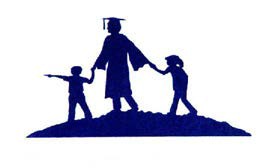 PROPOSAL FOR FUNDING TO THE WEST IRONDEQUOIT FOUNDATIONThis application must be signed by the applicant’s supervisor/principal and submitted to the office of the Asst. Superintendent for Instruction by February 28.Project Title: _________________________________________________________Person(s) Proposing the Project: _________________________________________Description of Project:(See criteria on page 3) A. Purpose(s)B. Project Target Group:__________________________________________________C. Student Learning: Describe in detail how student learning will benefit from this proposal. What need is addressed? What learning activities will result from it?D. Number of students to be served by this project: ____________________________E. Other:F. Funding: List the funds required to support this project.Description	Amount1. Equipment (list each item)2. Supplies3. Renovations4. OtherTotal:If your grant request is for technology or audio visual equipment, please ask the District Media Services Coordinator (336-2967) or the District Director of Technology (336-2976) to review your proposal to ensure that you have listed all of the necessary components and found the best pricing to make your project a success.______________________________________________________Media Services Coordinator / Director of Technology signatureDate _____________G. Explain why funds for this project are not included in the regular budget:ADDITIONAL INFORMATION TO SUPPORT PROPOSALWest Irondequoit FoundationGrant CriteriaGrant proposals to the West Irondequoit Foundation will be evaluated based on the following criteria:A. Proposal is consistent with the purpose of the West Irondequoit Foundation. It represents an extraordinary expense; one which would not ordinarily be funded through the district’s annual budget.B. Proposal is important. It aligns closely with stated district academic outcomes and NYS standards.C. Proposal is cost effective, with respect to the overall cost and number of students served.D. Proposal has potential for transfer of knowledge/application, such that others are likely to build upon the idea/project, thereby extending its use.E. Proposal demonstrates QUALITY and VALUE. It has a high likelihood of success, clarity of purpose and/or possesses creativity or cutting edge attributes.Process ScheduleSubmit approved grant request to WICSD (Superintendent’s Office) byFebruary 28Designated district administrator presents proposals to WIF Board at the April meeting.WIF Board decides on final funding at May meetingRecipients are notified in June. Endorsement: (To be completed by the appropriate Principal/Supervisor)Explain why this project should/should not be funded by the West Irondequoit Foundation:Principal’s/Supervisor’s SignatureFeedback to Requester:Approved and forwarded to District Review Committee	Rejected and returned to requesterRejected for:SignatureAsst. Superintendent for InstructionApproved and forwarded to WIF	Rejected and returned to requesterRejected for:Administrator’s Signature / Review CommitteeApproved and funded	Rejected and returned to requesterRejected for:WIF President’s Signature